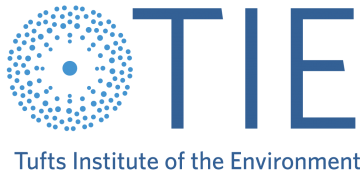 Environmental Research Fellowship - Application 2021-2022DEADLINE AND SUBMISSION REQUIREMENTSThe deadline for applications is Monday, February 15, 2021 at noon (12PM ET)Applications should be sent electronically to jill.parlee@tufts.eduEmailed submissions should include subject line: “TIE Fellowship Application: Name” and attach one compiled, unlocked PDF file and one Excel file, each labeled: “LastName_Fellowship2021-2022_Proposal”APPLICATION FORM GUIDELINESPlease use single-spaced Times New Roman 12 point font and 1-inch marginsBe careful to note all of the appendices required with submission.All faculty advisors listed on the application must review both the proposal and budget and sign the completed application form before submission. A minimum of two faculty mentors from different schools or departments must be included (additional rows may be added for additional mentors). Physical signatures are not required. Mentors may sign the document electronically or email the address above indicating their review.Remove all green italicized text before submissionTIE FELLOWSHIP SUMMARY (not to exceed 1 page)Project Title: your project title goes hereApplicant Name: your name goes hereApplicant Student ID#: your Tufts ID# here School/Dept affiliation(s): list your school(s) and (if applicable) department(s) hereDegree(s): list all degrees you are pursuing Expected Graduation Date: month, year goes hereEmail: your Tufts email and any personal email address goes hereTotal amount of funding requested from TIE:  List total figure here.Executive Summary: (not to exceed 300 words) Describe the proposed research, expected accomplishments, and how the project aligns with TIE’s missionTIE FELLOWSHIP NARRATIVE (not to exceed 3 pages) Background: Provide a brief summary of previous research on this topicResearch Question: Provide a brief description of the research question, including why this research is timely and significant. If this research is to be included in a broader project, how is the research undertaken in the fellowship definable within the broader project?Research Objectives: Provide a clear and concise statement of what will be your research goals, outcomes, or deliverables.Research Sources: Describe what type of information will comprise your research, i.e. interviews with or observations of people, examinations of animals, reviews of publications or other literature or multimedia, collection of plant or other material samples, etc…Research Approach: Describe the specific research approaches, methodologies, and/or types of analysis to be used in answering the research question. Do you expect that IRB or IACUC approvals will be necessary for your research? Please answer Yes / NoRelationship to TIE’s Mission: Describe briefly how this project relates to TIE’s mission of interdisciplinary environmental research.Personal Statement: Provide a statement of your long-term educational and career goals and how this project contributes to these goals as well as to your current program of study.APPENDICES (this outlined list to be removed before submission)A list of references used in the proposal narrativeA copy of the applicant’s résumé or CV (not to exceed two [2] pages)A current Tufts transcript (an unofficial copy is acceptable)A detailed budget (use excel budget template provided with the application materials) A faculty statement of support. This statement should be written and submitted by at least one of the fellowship faculty mentors. A letter or email is acceptable.Faculty Mentor (s)School/Dept AffiliationsSignature1nameschool/dept(s)2